captions (Caption Settings)This element specifies the presence of information about captions in a given WordprocessingML document. This information is divided into two components:The child element caption defines the format for a single type of caption to be automatically added to the document.The child element autoCaptions defines the types of objects to which a caption format shall automatically be applied.This information should be used to determine the captions which are automatically added to objects when they are inserted into a WordprocessingML document. [Note: This setting is typically ignored unless it is specified in an application's default template. end note][Example: Consider the diagram below illustrating a WordprocessingML document containing a table that has been labeled with a caption: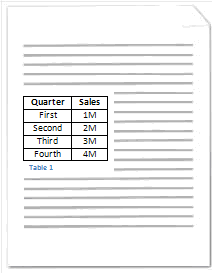 In this diagram, the table contained in the WordprocessingML document has been labeled by inserting a caption below the table consisting of the string Table followed by a decimal number. This automatically inserted caption format is specified using the following WordprocessingML:<w:captions>  <w:caption w:name="Table" w:pos="below" w:numFmt="decimal" /> </w:captions>Here, the captions element specifies the presence of one or more caption formats in a given WordprocessingML document with its child element caption. Specifically, the child element caption specifies a single type of caption to be used within the WordprocessingML document. end example]Captioning leverages fields (§) to label objects with reference to either:Other captioned objects within a given documentOther captioned objects within the same chapter in a given document (when chapter numbers are added by specifiying the chapNum attribute on the caption type. 

A chapter is a section of text within a WordprocessingML document that is preceded by content with a style that has been specified by to demarcate chapters in documents. Only one style may be specified as the style used for a single caption type to demarcate chapters in a document.  A chapter ends immediately above the next instance of content with the style used to demarcate chapters.[Example: Consider the diagram below:This diagram depicts a WordprocessingML document containing two chapters, each containing two tables labeled with captions. The style associated with chapter demarcation has been applied to the strings: Chapter 1 - FY02 and Chapter 2 - FY03 in this document. Specifically, the style used to demarcate chapters is the style with its styleID attribute equal to Heading2 as specified by the heading attribute value of  the WordprocessingML for the caption format: <w:caption w:name="Table" w:pos="below" w:chapNum="On" w:heading="2" w:numFmt="upperCase" w:sep="8212" /> In other words, the WordprocessingML above may be used to label objects (in this case, tables) inserted in a given WordprocessingML document generated by an application with a caption consisting of: the string Table followed by a decimal number corresponding with the chapter number in which the table is present, a hyphen, and a capital English letter corresponding with the given table's index within the given chapter. end example][Note: WordprocessingML is designed such that the caption element may be used in conjunction with applications to provide a dynamic captioning experience. In other words, an application may use the WordprocessingML in the example above to automatically insert a caption consisting of the string Table followed by an incrementing decimal number field below tables when tables are inserted into a WordprocessingML document as defined by the autoCaption element (§).  End note]  The following XML Schema fragment defines the contents of this element:<complexType name="CT_Captions">	<sequence>	<element name="caption" type="CT_Caption" minOccurs="1" maxOccurs="unbounded"/>	<element name="autoCaptions" type="CT_AutoCaptions" minOccurs="0" maxOccurs="1"/>	</sequence></complexType>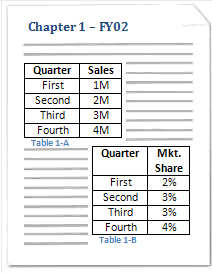 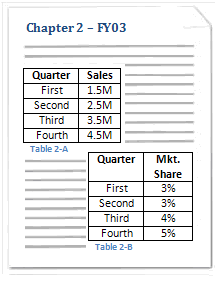 Parent Elementssettings (§)Child ElementsSubclauseautoCaptions (Automatic Captioning Settings)§caption (Single Caption Type Definition)§